REPUBLIQUE FRANCAISE----------------NOUVELLE-CALEDONIE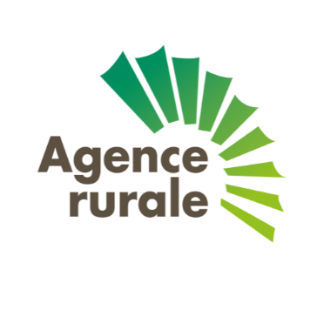 --------------Les positions tarifaires suivantes sont soumis à contingentement (voir détail en annexe) :Du TD n° 1001.19.10 au TD 1004.90.10 (froment, orge, avoine, maïs) – Mesure QTOP TD n°1005.90.11 et 1005.90.19 (maïs) – Mesure STOP avec exception aux provendiersDu TD n°1007.90.10 au TD 1007.90.90 (sorgho) – Mesure STOP avec exception aux provendiersTD 1104.19.10 (orge) – Mesure QTOPDemande d’attribution de quota individuelTout opérateur souhaitant importer des bois de ces positions tarifaires et soumis à contingentement doit au préalable adresser une demande d’attribution de quota individuel à la Direction des Affaires Economiques (DAE) à l’adresse suivante : quotas.dae@gouv.nc.Sur la base du quota annuel qui lui a été accordé, ce dernier doit en solliciter l’avis d’utilisation au fil de l’eau auprès de l’Agence Rurale selon la procédure ci-dessous.2-Procédure de consultation de l’Agence rurale sur l’utilisation du quota attribuéRéception des dossiersLes dossiers sont à déposer ou à envoyer à l’Agence rurale le mardi avant 11 heures. Les coordonnées à utiliser sont les suivantes : contact@agencerurale.nc ou fax : 24-12-52. Toute demande reçue après ce délai sera traitée le mardi de la semaine suivante.Le dossier doit comprendre :la fiche "caractéristiques techniques des céréales importéés" dûment remplie (TD et Ridet complets notamment)la facture pro forma oule  devis des bois importés.ConsultationUne fois le dossier complet, l’Agence rurale consultera les producteurs locaux via les directions provinciales qui ont une semaine pour répondre.Émission de l’avis de l’Agence rurale.L’Agence rurale transmettra un avis au service instructeur de la DAE qu’à l’opérateur importateur le mardi suivant celui de la consultation.Annexe : Détail des positions tarifaires des céréales soumises à contingentement